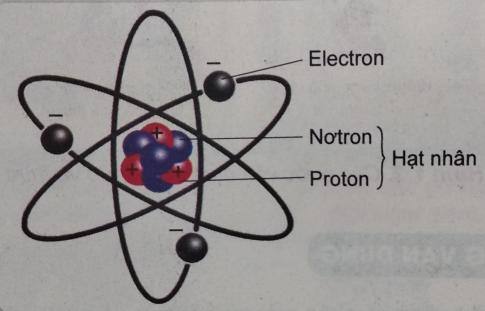 TRẮC NGHIỆMCâu 1. Biết rằng đồng và oxi có các đồng vị sau: . . Có bao nhiêu loại phân tử đồng (II) oxit?	A. 6                 	B. 12			C. 9            		D. 4                     Câu 2. Nguyên tử X có tổng số hạt là 40, trong đó số hạt mang điện nhiều hơn số hạt không mang điện là 12. Khảng định nào sau đây là đúng?	A. X là phi kim.	B. Điện tích hạt nhân của nguyên tử X là + 2,0826.10-18 C.	C. X là nguyên tố s	D. Ở trang thái cơ bản nguyên tử X có 1electron pCâu 3: Tính Z của nguyên tử X có phân lớp cuối là 4p3.A. 33			B. 35			C. 32			D. 34Câu 4: Nguyên tử X có Z= 24. Cho biết cấu hình electron của X:A. 1s2 2s2 2p6 3s2 3p6 3d6			B. 1s2 2s2 2p6 3s2 3p6 3d44s2C. 1s2 2s2 2p6 3s2 3p63d5 4s1			D. 1s2 2s2 2p6 3s2 3p5 4s2 3d5Câu 5: Chọn  đáp án sai:A. Số electron ngoài vỏ bằng số proton trong hạt nhân.B. Nguyên tử khối bằng số nơtron trong hạt nhân.C. Số khối A = Z + N.D. Hạt nhân có kích thước rất nhỏ so với nguyên tử.Câu 6:  Trong tự nhiên, Clo có 2 đồng vị 35Cl và 37Cl, trong đó đồng vị  chiếm 35Cl  75% về số đồng vị. Phần trăm khối lượng của 35Cl trong KClO4 là (cho : K=39, O=16):	A.  18,95%.		B.  7,55%.		C.  64,29%.		D.  21,43%.Câu 7:  Các electron của nguyên tử nguyên tố R được phân bố trên 4 lớp , lớp ngoài cùng có 2 electron, số phân lớp có chứa electron của R là 7. Số đơn vị điện tích hạt nhân nguyên tử của nguyên tố R có thể là giá trị nào	A.  19.              				B.  34.	C.  28.                      				D.  20.                    Câu 8:   Nguyên tử của nguyên tố A có tổng số electron ở các phân lớp p là 9. Nguyên tố  A là:	A.  P (Z=15).		B.  Cl (Z=17).		C.  Si (Z=12).		D.  S (Z=16).Câu 9:  Tổng số khối của 2 đồng vị X, Y là 72 trong đó có 38 hạt không mang điện. X, Y là các đồng vị của nguyên tố 	A.  17Cl                     				B.  không xác định được .	C.  16S                        				D.  19K                     Câu 10:  Một nguyên tử của nguyên tố kim loại X có tổng số hạt cơ bản  là  34. Phát biểu nào dưới đây không đúng về X	A.  số hạt không mang điện nhiều hơn số hạt mang điện dương 1 hạt.	B.  X tác dụng với H2O ở nhiệt độ thường. 	C.  X có kí hiệu nguyên tử .	D.  số khối của X bằng 23.Câu 11:   Nguyên tử photpho có 15 proton, 16 nơtron và 15 electron , khối lượng của 1 nguyên tử photpho là:	A.  31u.		B.  30g.		C.  46u.		D.  31g.Câu 12:   Trong tự nhiên, nguyên tố Bo (B) có 2 đồng vị là  và . Biết nguyên tử khối trung bình của Bo là 10,81. Một hợp chất có công thức BX3 (X là nguyên tố chưa biết), trong đó đồng vị  chiếm 13,14% khối lượng. Nguyên tố X là 	A.  H (1)                            			B.  F (19) 	C.  Br (80)                         			D.  Cl (35,5)                   Câu 13:   Y là nguyên tố d có 4 lớp electron và có 3 electron ở mức năng lượng cao nhất. Số hiệu nguyên tử của nguyên tố Y là	A.  33.			B.  21.			C.  23.			D.  31.Câu 14:  Nguyên tử khối trung bình của Vanadi (V) là 50,94. V có hai đồng vị, trong đó  chiếm 6%. Số khối đồng vị thứ hai là:	A.  49.			B.  51			C.  52.			D.  50.Câu 15:  Biết 1 mol nguyên tử sắt có khối lượng 55,85 gam, một nguyên tử sắt có 30 notron. Số hạt notron trong 2,234 gam sắt là	A.  6,2.1024.					B.  7,20.1022.                   	C.  6,3.1023.                   			D.  7,224.1023.                      Câu 16:   Nguyên tử M có 7 electron ở phân lớp 3d . Số hạt mang điện của nguyên tử M là :		A.  29			B.  54			C.  27			D.  25Câu 17. Ở trạng thái cơ bản nguyẻn tử của nguyên tố X có 5 electron ở lớp L. Số proton của nguyên tử X là?    	A. 6              		B. 5           		C. 7                    	D. 8Câu 18. Trong 20 nguyên tố đầu của bảng tuần hoàn. Số nguyên tố mà nguyên tử có 6 electron s là ?	A. 7          		B. 6            		C. 5              		D. 8Câu 19. Nguyên tử của nguyên tố X có 1 electron ở lớp ngoài cùng , tổng số electron p và d là 17. Số hiệu nguyên tử X là ?	A. 25                  	B. 26           		C. 24                        	D. 27 Câu 20. Cho các nguyên tố có số hiệu nguyên tử lần lượt là X(Z=1);  Y (Z=3) ; Z(Z=7) ; E(Z=12);T(Z=18); R(Z=19). Dãy gồm các nguyên tố kim loại là?	A. Y ; T; R		B. E; T ; R		C. X; Y; E; T 		D. Y; E; R     TỰ LUẬNBài 1: Cho biết nguyên tử Kẽm (Zn) có bán kính nguyên tử và khối lượng mol nguyên tử lần lượt là 1,38 Å và 65 (g/mol).a.  Xác định khối lượng riêng của nguyên tử Zn (g/cm3)b.  Biết tinh thể Zn không đặc khít mà có khoảng rỗng nên thực tế nó chiếm 74% thể tích tinh thể. Xác định khối lượng riêng thực của Zn.Bài 2: Phân tử X có công thức phân tử ABC ( với A,B,C là 3 nguyên tố khác nhau). Tổng số hạt mang điện và không mang điện trong phân tử X là 82. Trong đó số hạt mang điện nhiều hơn số hạt không mang điện là 22, hiệu số khối giữa B và C gấp 10 lần số khối của A, tổng số khối của B và C gấp 27 lần số khối của A. Tìm CTPT đúng của X